Project title: [Enter project title]TAP project planProject overviewGoals, objectives and outcomesGoal: 	[Enter project goal]Objectives:[Step out objectives]Outcomes:[Step out outcomes]See Annex A for background on Training in Assistive Products (TAP).Locations and timeframeLocations: [Which are the selected service providers and where are they located? List below]Timeframe: [For how many months is project roll out planned?]Activity work plan: [Adjust activities and months as required]Implementation arrangementsImplementing partnersThe table below identifies the implementing partners and their roles: [Which are the key partners? List below and define roles]Selection of LearnersSee Annex B for target learner profile and criteria for selection of learners. Selection of MentorsSee Annex C for role of Mentors and criteria for selection of mentors for each module stream.The table below identifies Mentors for each health facility/location:[OR]The table below identified Mentors for each module stream:Communication platform for mentors to support learners, and for peer-to-peer learner support: [e.g. WhastApp/Signal/Telegram/Messaging service/Email]Training planLocation and timing: [location and timing to be confirmed in planning phase]Online training and group role play and discussion will be carried out in blocks/as per specific timetable. See summary example below:See Annex D for TAP Training implementation resources required.Assistive products, storage and stock distribution planAssistive products: The following assistive products have been identified based on need and potential for these products to be safely provided in context: Storage and stock distribution plan: [How will stock of assistive products be managed?] Referral pathwaysTAP aims to increase the AT services that community or primary health facilities can provide. However not all AT and related services (e.g. rehabilitation or medical care) can be provided at community or primary health care facilities and clear referral pathways to secondary and tertiary level services are required. The table below shows any potential referral services/agencies identified: Monitoring, Evaluation and Learning (MEL) planThroughout the project, data for monitoring and evaluation of the impact of TAP implementation will be collected.The table below shows an example MEL plan and data to be collected:Service dataService data to be collected from AT users as per Service Data form template [Annex E], and entered into secure database [add details]Data management planThe project data management plan must include:Informed consent and voluntary participationData protection, privacy and confidentiality7.1 TAP Platform dataData from Learner and Mentor registration, enrolment, feedback and module quizzes is collected and stored on the TAP platform and includes informed consent. The platform is password protected and access is restricted to TAP administrators. The list of administrators is closely monitored and only those who require access in order to manage the platform and/or manage and extract data have this access.  Any other data collected (such as focus group data) and data extracted from the TAP platform will be stored on the WHO password protected One Drive, accessed only by project team members. As soon as the data is cleaned it will be de-identified and identifying information permanently deleted.  Summary of TAP Platform data management:7.2 Service delivery dataService data to be collected from AT users as per the Service Data form template [Annex E], including informed consent. A secure database and platform will be used to collect and store the data. Summary of Service data management:AnnexesAnnex A: Background - Training in Assistive Products (TAP)Training in assistive products (TAP) is an open access online learning platform, developed by the WHO AT Team in response to the widespread shortage of personnel trained to provide AT for people with disabilities, chronic health conditions and older persons. Appropriate to a broad range of contexts, TAP targets primary health care and other community-level personnel to support expansion of their scope of practice to safely and effectively provide a range of basic assistive products. TAP includes assistive products from WHO’s Priority Assistive Products List (APL). The training programme is structured into modules, which are organised in six streams: 1) cognition, 2) communication, 3) vision, 4) hearing, 5) self care and 6) mobility. Each stream has an introduction module followed by product modules. All learners are required to initiate TAP training by taking an overall “Introduction to Assistive Products” module which provides an overview of assistive products, four steps in delivery assistive products, and foundational knowledge and competencies. Further modules are then determined by the context. Annex B: TAP learnersTAP Modules are written in plain English and designed for learners with no prior knowledge of assistive products.Health personnel identified as learners should have the capacity and support from their managers to carry out assistive product service delivery. It may also be relevant and helpful to include managers in aspects of the training, for example the Introduction to Assistive Products module.The table below provides an overview of criteria for selection of learners:Annex C: TAP MentorsWhen TAP is used to build the competencies (skills) of staff, practice with a mentor is essential. The table below outlines the risks that can be minimised through the use of in-person mentors, and the requirements of mentors for specific assistive products:Mentors role:During the online training component, the role of in-person mentors will include:Preparing the assistive products and other resources needed to take each moduleProviding support, answering questions and facilitating discussion as learners go through each moduleSetting up supervised sessions for practicing and developing skillsMonitoring and assess competencies using TAP skills checklistsNote: Mentors are not required to prepare and/or deliver training. The training content is all provided through the platform. Their role is to provide mentoring to learners, sharing their skills in the specific product area they are supporting.During the supervised practice phase, mentors will make regular in-person visits to observe and provide additional mentoring as learners carry out AT service delivery.Mentor identification and briefing steps:Identify mentors meeting the above requirements, and confirm their availability:During the online trainingTo travel to provide in-person mentoring.Provide mentors with an overview of TAP (using TAP PPT), the plan for implementing TAP in-country, and request them to register on the TAP platform and take the online modules they will be mentoring.TAP mentors virtual meeting, including TAP HQ team, to discuss mentors experience with the modules, clarify the mentor’s role, and introduce tools such as the skills checklist. Individual briefing with TAP HQ team on Walking aids, Toilet and shower chairs and Absorbent products for content specific questions.WhatsApp group established for mentors to ask technical questions of the WHO HQ team as required. Annex D: TAP implementation and resourcesOnline training: During each training block, learners will undertake the online modules at their own pace and individually, using a desk top computer or tablet, under the guidance of mentors. In order to facilitate learning and ensure the online TAP content is contextualized, learners will also be engaged by the in-person mentors in peer discussion and role play opportunities to practice new skills. Supervised practice: After the completion of the online training, learners will begin provision, with support from their mentors. Learners and mentors will be able to use TAP skills checklists to monitor their performance against key competencies The necessary resources to host the online training and for learners to begin practice include:Venue and equipment for online training component:Comfortable seating with desks for online learningSpace for group discussion and practiceTablets and/or desk top computers with reliable internet access for learning participantsHeadphones for learning participantsFolders and printed module documents (downloaded from TAP) for each learner Specific equipment that may be required for specific products (for example a tape measure is required to fit walking aids) A range of each of the products included in the training modules including:Samples for the online training componentSupply for learners to provideAnnex E: Registration and service delivery form example[This form is an example only. You will need to create a form that is appropriate for the services being provided and to collect the data that you require.] Information about the serviceInformation about the person ConsentActions[Add relevant Ministry/Partner logos]Region/DistrictService provider(name)Health service level (community / primary / secondary / tertiary)12345678910ActivityMonthMonthMonthMonthMonthMonthMonthMonthMonthMonthMonthMonthMonthActivity12334455667781PlanningPlanningPlanningPlanningPlanningPlanningPlanningPlanningPlanningPlanningPlanningPlanningPlanningPlanningIdentify key partners (section 2.1)Service locations/providersLearners (nominated personnel from service locations/providers)Mentors (nominated personnel to support Learners)Implementation supporting partner/s (e.g. for training delivery or referral and awareness raising about services)Training plan (section 3)Assistive products, storage and stock distribution plan (section 4)Referral pathways (section 5)Monitoring, evaluation and learning (MEL) plan and prepare service data system (section 6)Data management plan (section 8)2PreparationPreparationPreparationPreparationPreparationPreparationPreparationPreparationPreparationPreparationPreparationPreparationPreparationPreparationMeetings with service managers to give TAP briefing and agree plans (including release of staff for training, protected time and dedicated space for service provision, including storage)Training preparations including: Mentors preparation and briefingLearners preparationAny training logistics requiredService provision preparation3ImplementationImplementationImplementationImplementationImplementationImplementationImplementationImplementationImplementationImplementationImplementationImplementationImplementationImplementationTraining – Learners take online modules and participate in group role play and discussion (as per Training plan)Stock distribution – Assistive products provided to service locations (as per Storage and stock distribution plan)Service provision – Learners provide products with regular Mentor supervision, support and monitoring to ensure safe practiceAwareness raising – as required/planned4Monitoring, evaluation and learningMonitoring, evaluation and learningMonitoring, evaluation and learningMonitoring, evaluation and learningMonitoring, evaluation and learningMonitoring, evaluation and learningMonitoring, evaluation and learningMonitoring, evaluation and learningMonitoring, evaluation and learningMonitoring, evaluation and learningMonitoring, evaluation and learningMonitoring, evaluation and learningMonitoring, evaluation and learningMonitoring, evaluation and learningData collection (as per MEL plan)Data analysis and reportingPartner (add/delete as appropriate)RoleMinistry of Health WHO Country OfficeWHO Regional OfficeWHO HQImplementing partner/sService partnersOtherService providers or learner groupsNumberNumberNumberLearner profilesModules each group will takeModules each group will takeModules each group will takeModules each group will takeModules each group will takeModules each group will takeModules each group will takeService providers or learner groupsMaleFemaleOtherCurrent role (knowledge/skills/exposure to assistive products) and expected role in assistive products after training[Enter selected modules][Add lines as required as per training plan]Region/DistrictService provider(name)MentorMentor background/experience12345678910Module streamMentor(s) Mentor(s) background/experience[Add stream][Add stream][Add stream][Add module][Add module][Add stream][Add stream][Add stream][Add module][Add module][Add lines as required]Example timetable for online training blocks and group role play and discussionExample timetable for online training blocks and group role play and discussionExample timetable for online training blocks and group role play and discussionModulesDescriptionProduct rangeBlock one: Registration, Enrolment and Introduction to assistive products (Half day)Block one: Registration, Enrolment and Introduction to assistive products (Half day)Block one: Registration, Enrolment and Introduction to assistive products (Half day)Introduction to assistive productsEssential module to be taken by all learnersNot applicableBlock two: [Add module stream and estimated duration] Block two: [Add module stream and estimated duration] Block two: [Add module stream and estimated duration] [Add module]Introduction to module stream[Add][Add module][Add]Block three: [Add module stream and estimated duration] Block three: [Add module stream and estimated duration] Block three: [Add module stream and estimated duration] [Add module][Add module][Add module][Add module][Add module][Add module][Add lines as required]ProductsProductsQuantity1[Enter products][Enter quantity]2345678910TotalTotalService provider(name)Storage and distribution plan (products to be stored centrally/stock distributed in one or more batches; how will stock management be recorded?)12345678910Module streamReferral agency identified for service providerReferral agency identified for service provider[Add as necessary][Enter][Add lines as required]MEAL objectiveData sourceTiming1To understand the characteristics of personnel selected to fulfil an assistive technology role, and how these characteristics may impact TAP use, and outcomes.TAP platform data including:TAP platform data including:1To understand the characteristics of personnel selected to fulfil an assistive technology role, and how these characteristics may impact TAP use, and outcomes.Registration and enrolment (learners and mentors)At the beginning of TAP training1To understand the characteristics of personnel selected to fulfil an assistive technology role, and how these characteristics may impact TAP use, and outcomes.Feedback (learners)Once TAP training has been completed1To understand the characteristics of personnel selected to fulfil an assistive technology role, and how these characteristics may impact TAP use, and outcomes.Module quiz scores (learners)As each TAP module is completed2To explore the perspectives of TAP learners, mentors and supervisors regarding the integration of assistive technology as a service.TAP platform data including:TAP platform data including:2To explore the perspectives of TAP learners, mentors and supervisors regarding the integration of assistive technology as a service.Feedback (learners)Once TAP training has been completed2To explore the perspectives of TAP learners, mentors and supervisors regarding the integration of assistive technology as a service.Focus groups including:Focus groups including:2To explore the perspectives of TAP learners, mentors and supervisors regarding the integration of assistive technology as a service.Learners; Mentors; SupervisorsOnce TAP training has been completed3To identify the interventions, resources or support needed to enable personnel to successfully fulfil a role in assistive technology.See MEAL objective 2.See MEAL objective 2.4To understand how many products were provided, and the effectiveness of the method of provision.As per specific project planAs per specific project plan5To understand the characteristics of people accessing products (AT users), and the impact on their lives.As per specific project plan and service data systemAs per specific project plan and service data systemWhat platform?Who is responsible?Who has access?Data collectionData storageWhat platform?Who is responsible?Who has access?Data collectionData storageTAP uses a blended learning approach. This means that the online material is supported by local mentor led activities to help learners build their competency and contextualise learning for their role, resources and work place setting. 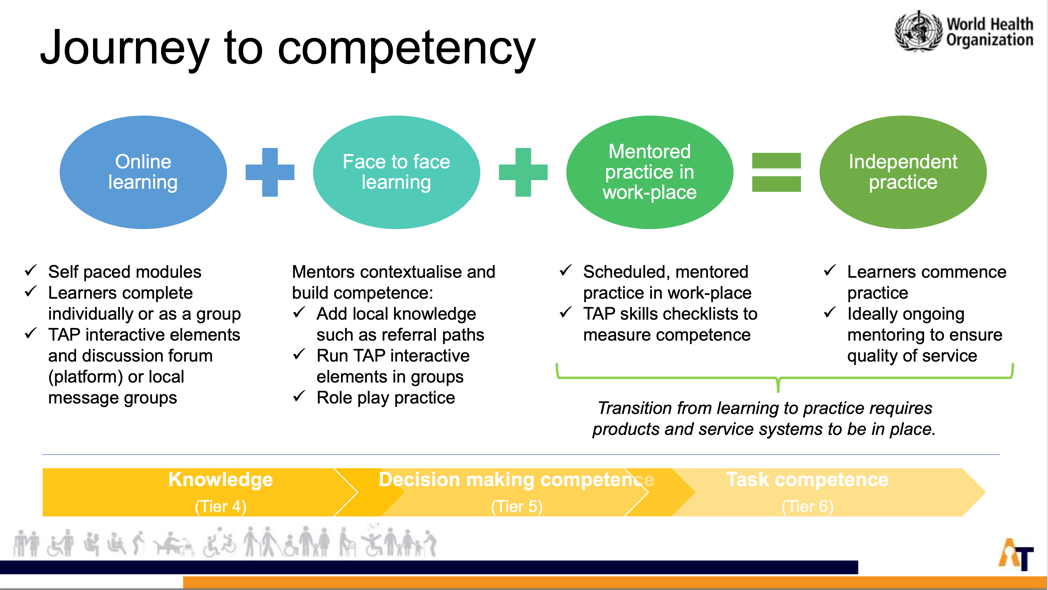 Criteria for selection of participating health personnelDemographics and role:Aged between 18-50 yearsHealth personnel with one of the following qualifications: nurse, nurse aide or physician’s assistant  Available to participate in the training (sufficient flexibility in their schedule)Available to include provision of assistive products in their role after trainingPermanent employee of the MOH (on the payroll)Competencies:Know how to carry out a person centred interview to gather information Know how to complete documentation such as a screening or assessment formsKnowledge of health and other related services in their area and how to refer to themThe capacity to learn and carry out simple tests, with the support of a mentorAdditional considerations:From each centre there should be at least one male or one female to ensure gender balanceIndividuals identified should be interested and willing to participatePrevious experience of using a computer (not essential)ProductRisks to avoid by using mentors Mentor requirementsMentor requirementsProductRisks to avoid by using mentors Knowledge and skillsPossible professions (must have relevant experience and training)[Add module][Add lines as required]MentorsModules they need to take[Enter]Health facility Add name Add name Add name Health facility Add name Add name Add name Health facility Add name Add name Add name Name of person providing assistive productName of person providing assistive product(Potentially auto-fill in app)(Potentially auto-fill in app)Date assistive product providedDate assistive product provided(Potentially auto-fill in app)(Potentially auto-fill in app)Name Name GenderMale  Female   Female   Other AgeAge0-5    6+    19+    40+    60+  0-5    6+    19+    40+    60+  0-5    6+    19+    40+    60+  0-5    6+    19+    40+    60+  0-5    6+    19+    40+    60+  Date of birthDate of birthEmailEmailTelephoneTelephoneTelephoneFor parent/guardian of children under 18 yearsFor parent/guardian of children under 18 yearsFor parent/guardian of children under 18 yearsFor parent/guardian of children under 18 yearsFor parent/guardian of children under 18 yearsFor parent/guardian of children under 18 yearsFor parent/guardian of children under 18 yearsFor parent/guardian of children under 18 yearsFor parent/guardian of children under 18 yearsFor parent/guardian of children under 18 yearsFor parent/guardian of children under 18 yearsParent/guardian nameParent/guardian nameParent/guardian nameParent/guardian nameParent/guardian nameParent/guardian telephone and/or addressParent/guardian telephone and/or addressParent/guardian telephone and/or addressParent/guardian telephone and/or addressParent/guardian telephone and/or addressAsk the person and/or their parent/guardian [optional questions if data on disability and/or need for assistive products is required]Ask the person and/or their parent/guardian [optional questions if data on disability and/or need for assistive products is required]Ask the person and/or their parent/guardian [optional questions if data on disability and/or need for assistive products is required]Ask the person and/or their parent/guardian [optional questions if data on disability and/or need for assistive products is required]Ask the person and/or their parent/guardian [optional questions if data on disability and/or need for assistive products is required]Ask the person and/or their parent/guardian [optional questions if data on disability and/or need for assistive products is required]Ask the person and/or their parent/guardian [optional questions if data on disability and/or need for assistive products is required]Ask the person and/or their parent/guardian [optional questions if data on disability and/or need for assistive products is required]Ask the person and/or their parent/guardian [optional questions if data on disability and/or need for assistive products is required]Ask the person and/or their parent/guardian [optional questions if data on disability and/or need for assistive products is required]Ask the person and/or their parent/guardian [optional questions if data on disability and/or need for assistive products is required]Do you have any physical or mental health conditions or illnesses lasting or expected to last 12 months or more?        Yes   No Do you have any physical or mental health conditions or illnesses lasting or expected to last 12 months or more?        Yes   No Do you have any physical or mental health conditions or illnesses lasting or expected to last 12 months or more?        Yes   No Do you have any physical or mental health conditions or illnesses lasting or expected to last 12 months or more?        Yes   No Do you have any physical or mental health conditions or illnesses lasting or expected to last 12 months or more?        Yes   No Do you have any physical or mental health conditions or illnesses lasting or expected to last 12 months or more?        Yes   No Do you have any physical or mental health conditions or illnesses lasting or expected to last 12 months or more?        Yes   No Do you have any physical or mental health conditions or illnesses lasting or expected to last 12 months or more?        Yes   No Do you have any physical or mental health conditions or illnesses lasting or expected to last 12 months or more?        Yes   No Do you have any physical or mental health conditions or illnesses lasting or expected to last 12 months or more?        Yes   No Do you have any physical or mental health conditions or illnesses lasting or expected to last 12 months or more?        Yes   No Do any of your conditions or illnesses reduce your ability to carry out day-to-day activities?     Yes, a lot   Yes, a little   Not at all Do any of your conditions or illnesses reduce your ability to carry out day-to-day activities?     Yes, a lot   Yes, a little   Not at all Do any of your conditions or illnesses reduce your ability to carry out day-to-day activities?     Yes, a lot   Yes, a little   Not at all Do any of your conditions or illnesses reduce your ability to carry out day-to-day activities?     Yes, a lot   Yes, a little   Not at all Do any of your conditions or illnesses reduce your ability to carry out day-to-day activities?     Yes, a lot   Yes, a little   Not at all Do any of your conditions or illnesses reduce your ability to carry out day-to-day activities?     Yes, a lot   Yes, a little   Not at all Do any of your conditions or illnesses reduce your ability to carry out day-to-day activities?     Yes, a lot   Yes, a little   Not at all Do any of your conditions or illnesses reduce your ability to carry out day-to-day activities?     Yes, a lot   Yes, a little   Not at all Do any of your conditions or illnesses reduce your ability to carry out day-to-day activities?     Yes, a lot   Yes, a little   Not at all Do any of your conditions or illnesses reduce your ability to carry out day-to-day activities?     Yes, a lot   Yes, a little   Not at all Do any of your conditions or illnesses reduce your ability to carry out day-to-day activities?     Yes, a lot   Yes, a little   Not at all Do you have difficulty with:Mobility    Seeing    Mobility    Seeing    Hearing      Self-care** Hearing      Self-care** Hearing      Self-care** Speaking or communicating Remembering, thinking or concentrating Speaking or communicating Remembering, thinking or concentrating Speaking or communicating Remembering, thinking or concentrating Speaking or communicating Remembering, thinking or concentrating Speaking or communicating Remembering, thinking or concentrating Do you have difficulty with:*Mobility includes sitting, standing, walking or climbing steps.**Self care includes going to the toilet, getting dressed, eating and drinking.*Mobility includes sitting, standing, walking or climbing steps.**Self care includes going to the toilet, getting dressed, eating and drinking.*Mobility includes sitting, standing, walking or climbing steps.**Self care includes going to the toilet, getting dressed, eating and drinking.*Mobility includes sitting, standing, walking or climbing steps.**Self care includes going to the toilet, getting dressed, eating and drinking.*Mobility includes sitting, standing, walking or climbing steps.**Self care includes going to the toilet, getting dressed, eating and drinking.*Mobility includes sitting, standing, walking or climbing steps.**Self care includes going to the toilet, getting dressed, eating and drinking.*Mobility includes sitting, standing, walking or climbing steps.**Self care includes going to the toilet, getting dressed, eating and drinking.*Mobility includes sitting, standing, walking or climbing steps.**Self care includes going to the toilet, getting dressed, eating and drinking.*Mobility includes sitting, standing, walking or climbing steps.**Self care includes going to the toilet, getting dressed, eating and drinking.*Mobility includes sitting, standing, walking or climbing steps.**Self care includes going to the toilet, getting dressed, eating and drinking.[Insert question/s appropriate to the project and local data protection laws. Consent questions should always be verified by an ethics committee where research is involved.] Yes    No Mobility products provided [these are examples – replace with the products that are being provided]Mobility products provided [these are examples – replace with the products that are being provided]Date Walking aidsWalking stick One sizeWalking aidsAxilla crutches One sizeWalking aidsElbow crutches  Small  LargeWalking aidsWalking frame Small      Large  Self-care products provided [these are examples – replace with the products that are being provided]Self-care products provided [these are examples – replace with the products that are being provided]Date Shower and toilet chairsToilet chair Child     Adult Shower and toilet chairsShower chair One sizeReferral made to another service [these are examples – replace with relevant referral services, as per products being provided]Referral made to another service [these are examples – replace with relevant referral services, as per products being provided]Referral made to another service [these are examples – replace with relevant referral services, as per products being provided]Diabetic foot clinic Out-patient rehabilitation Ophthalmology Prosthetics/orthotics Remarks:_____________________Other assistive product needs identifiedOther assistive product needs identifiedOther assistive product needs identifiedOther assistive product needs identifiedDoes the person need any other assistive products (that you are not able to provide)?Does the person need any other assistive products (that you are not able to provide)?Yes      No If yes, please specify product:_______________________________________________________________